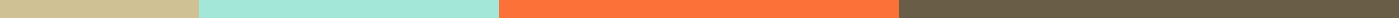 McPherson County Child Care Task ForceTuesday 06.20.2023 4:00 PM(third Tuesday of even months)─McPherson County Community Foundation Child Care Task Force seeks to understand the multifaceted hardships of the child care system in McPherson County. In hopes that in more fully understanding the problem we can more efficiently and effectively impact positive change.AttendeesJenn Burgardt, Betsy Davis, Tom Brown, Austin Regier, Debbie Hawkinson, Shalei Shae (zoom), Casie Wiens (zoom), Ron Peters, Katie Walters, Christy CarlsonAgenda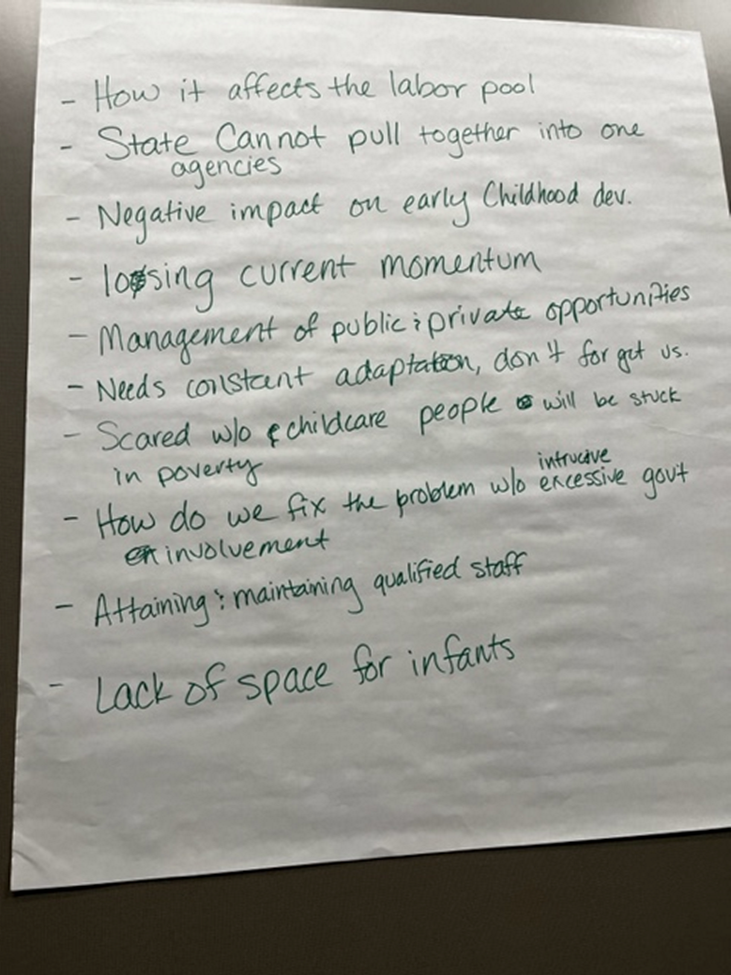 Introductions and Powerful QuestionWhat worries you most about child care in McPherson County?	Last Meeting Follow-upPTO connection to host Family Focus Groups-StatusSeptember/ Early Fall plan to have Focus Groups at school facilitated in conjunction with Parent teacher organizations. Hope to get variety of parents, teachers, organizations presentLots of dates and personal invites. Child Care Aware of Kansas Community Partnership Grant UpdatesFunding Initiatives$10,000 Available to Child Care Programs for Initial Project ExpensesProvider Event in August or SeptemberKDHE hrs will be offered in partnership with CCAKS/KCCTOProviders will partake in exploring ideas and creating innovative  strategies and offerings for shared services networkMarketing and Networking with State of Child Care in McPherson County Task Force InfographicAll In For Kansas Kids Child Care Accelerator Grant General Updates- We will learn Jun 23, 2023 if we received funding for McPherson County’s projectsMcPherson County Community Child Care Capacity Building UpdatesDuplexes or Church RenovationHad a hiccup on the McPherson projects not being what the grant administrators were looking forPossibly have a home daycare provider possibly move into the renovated facility. Mayor Brown will follow up with the church. Assistance with drawings utilizing CCKS grant awardExplore Headstart/Earlyhead start option?Has been a concern about competition with providers. Will need to do more research on possible impact Lindsborg ProjectChild Care Accelerator Grant Expansion Project submitted with help from LeighAnn Montoy/licensing surveyor  Moundridge Project Working on plans for new build utilizing gifted land from USD 423Inman ProjectBefore and after school program—-Question about if the city has ever had subsidized care? Right now there is a program for McPherson families on free lunches for $1500 per month. How can it be duplicated in other cities? **Great to share at the Early child care transitions roadshow in Salina June 24 at 5**New BusinessChild Care Aware of Kansas Shared Services Application. Looking at providing services to decrease administrative time and cost for providersChild Care Tax Credit for Businesses- as far as we know these will be available again. Announced amount last year on July 1, will look for update then Investor tax credit for child care just like for housing. Builder can put in for an investor tax credit through the state, Investment Historical tax credit- could this type program be adapted for childcare?Notes/Resources2022 Assessing the Child Care Landscape Supply Demand ReportECE Resources Kansashttps://online.flippingbook.com/view/1037794395/20/Action ItemsAttend child care task for road show in Salina June 28Continue to be child care advocateNext Meeting Agenda ItemsAccelerator grant resultsShared Service Hub FRA updateNext Meeting Date:  August 22, 2023